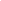 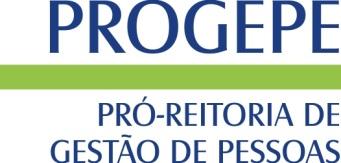 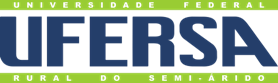 MINISTÉRIO DA EDUCAÇÃOUNIVERSIDADE FEDERAL RURAL DO SEMI-ÁRIDOPRÓ-REITORIA DE GESTÃO DE PESSOASREQUERIMENTO PARA LICENÇA CAPACITAÇÃO_______________________________________________________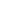 Assinatura do servidor(a) requerenteIDENTIFICAÇÃOIDENTIFICAÇÃONome:Matrícula SIAPE:Endereço:Endereço:E-mail Institucional:Telefone:Cargo/Emprego/Função:Código/Nível/Referência:Lotação:Lotação:OBJETIVO DO REQUERIMENTOOBJETIVO DO REQUERIMENTO  Licença capacitação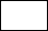         Afastamento para Qualificação       Participação em Treinamento Regularmente Instituído  Realização de Estudo no Exterior Renovação de Afastamento para Qualificação  Licença capacitação        Afastamento para Qualificação       Participação em Treinamento Regularmente Instituído  Realização de Estudo no Exterior Renovação de Afastamento para QualificaçãoINFORMAÇÕES SOBRE A AÇÃO DE DESENVOLVIMENTOINFORMAÇÕES SOBRE A AÇÃO DE DESENVOLVIMENTOAção de desenvolvimento:Ação de desenvolvimento:Local de realização da ação de desenvolvimento: Cidade:	Estado:País:Local de realização da ação de desenvolvimento: Cidade:	Estado:País:Carga horária prevista:Carga horária prevista:Período de afastamento:Início: 	/	/		Fim:	/	/	Período de afastamento:Início: 	/	/		Fim:	/	/	Instituição promotora:Necessidade de Desenvolvimento a ser atendida (vide PDP do ano):Tipo de ônus:   Ônus para a UFERSA (pagamento de inscrição, diárias e passagens)   Ônus limitado para a UFERSA (pagamento apenas da remuneração do servidor)   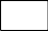    Sem Ônus para a UFERSA (afastamento sem remuneração)Custos de inscrição (em caso de ônus para a UFERSA):Custos previstos com diárias e passagens (em caso de ônus para a UFERSA): 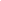      Diárias: 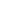      Passagens: 